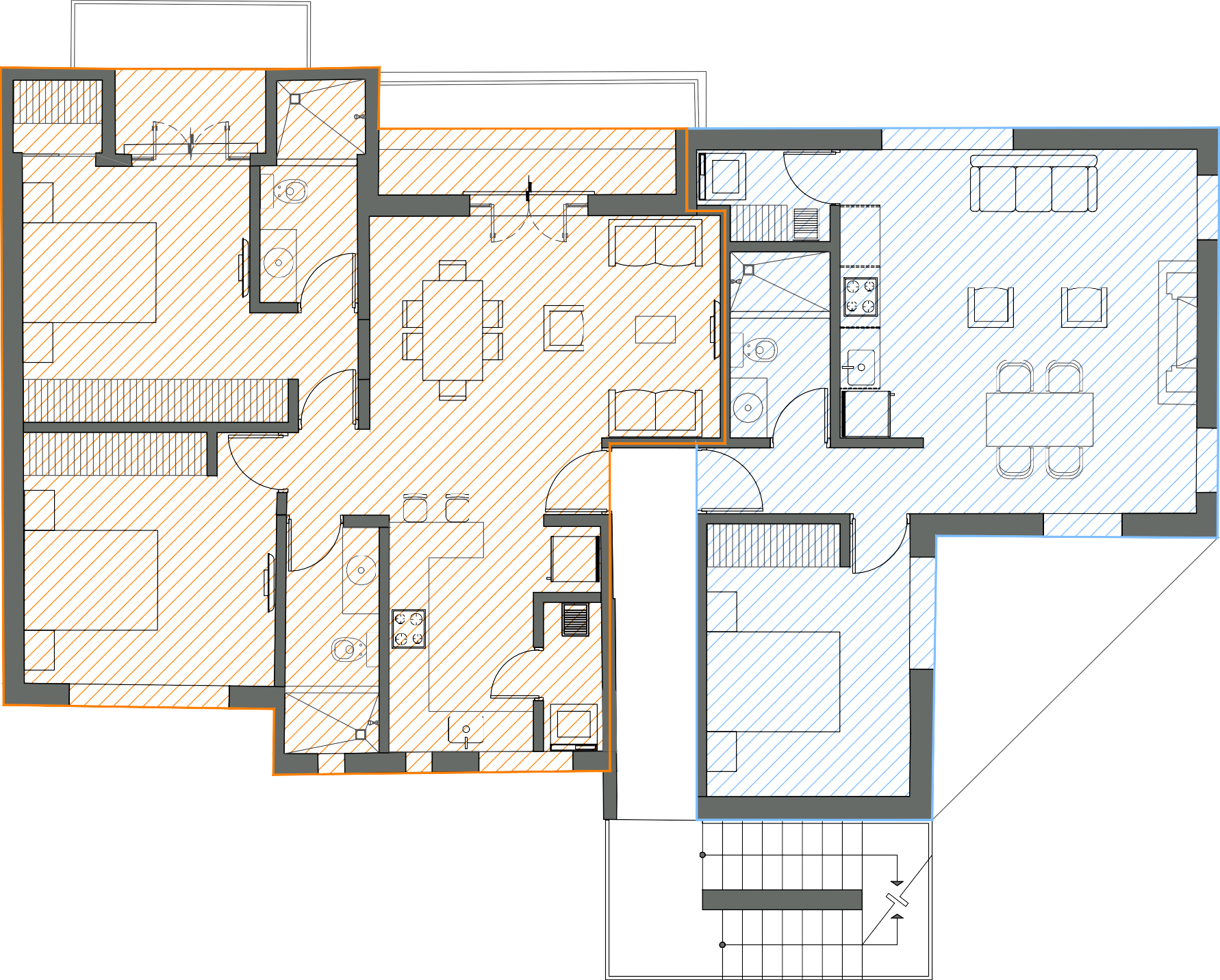 TERRAZATERRAZADEPARTAMENTO B 93 m²DEPARTAMENTO A 62 m²TERRAZA 10 m²DEPARTAMENTOS FRANCISCO PETRARCA